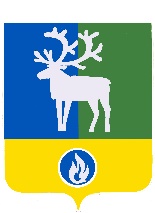 ПроектБЕЛОЯРСКИЙ РАЙОНХАНТЫ-МАНСИЙСКИЙ АВТОНОМНЫЙ ОКРУГ – ЮГРААДМИНИСТРАЦИЯ БЕЛОЯРСКОГО РАЙОНА ПОСТАНОВЛЕНИЕот «____» __________ 2022 года                                                                                     № _____О признании утратившими силу отдельных постановленийадминистрации Белоярского районаП о с т а н о в л я ю:Признать утратившими силу:постановление администрации Белоярского района от 15 октября 2018 года № 973 «Об утверждении Положения об установлении системы оплаты труда работников муниципального автономного учреждения Белоярского района «Многофункциональный центр предоставления государственных и муниципальных услуг в Белоярском районе»;постановление администрации Белоярского района от 4 июля 2019 года № 568 «О внесении изменений в приложение к постановлению администрации Белоярского района от 15 октября 2018 года № 973»;постановление администрации Белоярского района от 12 февраля 2020 года № 134 «О внесении изменений в приложение к постановлению администрации Белоярского района от 15 октября 2018 года № 973».Опубликовать настоящее постановление в газете «Белоярские вести. Официальный выпуск».Настоящее постановление вступает в силу после его официального опубликования.Глава Белоярского района						                       С.П.Маненков